Conférence des Parties 
à la Convention de Minamata sur le mercurePremière réunionGenève, 24–29 septembre 2017		Décision adoptée par la première Conférence des Parties à la Convention de Minamata sur le mercureMC-1/12 : Formulaires d’enregistrement de dérogations aux dates d’abandon définitif figurant dans l’Annexe A et l’Annexe B et modèles de registre des dérogationsLa Conférence des PartiesAdopte les formulaires d’enregistrement de dérogations conformément aux paragraphes 1 et 2 de l’article 6, tels qu’ils figurent dans l’annexe de la présente décision ;Adopte également les modèles de registre des dérogations visé aux paragraphes 3 et 4 de l’article 6, tels qu’ils figurent dans l’annexe de la présente décision ;Prie le secrétariat de mettre à la disposition des États et des organisations d’intégration économique régionale les formulaires d’enregistrement de dérogations mentionnés ci-dessus ;Charge le secrétariat d’établir le registre des dérogations conformément aux modèles mentionnés ci-dessus, de le tenir à jour et de le rendre accessible au public.Annexe à la décision MC-1/12Projet de formulaire d’enregistrement de dérogations concernant des produits ou procédés visés dans la première partie des Annexes A et B de la Convention de MinamataAnnexe A : Produits contenant du mercure ajoutéAnnexe B : Procédés utilisant du mercureProjet de modèle de registre des dérogations aux dates d’abandon définitif prévues dans la première partie de l’Annexe A de la Convention de Minamata sur le mercurea À moins que la Partie n’indique une autre date, toutes les dérogations expirent cinq ans après la date d’abandon applicable figurant dans la première partie de l’Annexe A.Projet de modèle de registre des dérogations aux dates d’abandon définitif prévues dans la première partie de l’Annexe B de la Convention de Minamata sur le mercurea À moins que la Partie n’indique une autre date, toutes les dérogations expirent cinq ans après la date d’abandon définitif applicable figurant dans la première partie de l’Annexe B.NATIONS
UNIESMCUNEP/MC/COP.1/Dec.12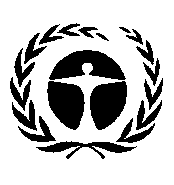 Programme
des Nations Unies
pour l’environnementDistr. générale 
22 novembre 2017Français
Original : anglaisENREGISTREMENT DE DÉROGATION AU TITRE DE L’ARTICLE 4ENREGISTREMENT DE DÉROGATION AU TITRE DE L’ARTICLE 4ENREGISTREMENT DE DÉROGATION AU TITRE DE L’ARTICLE 4ENREGISTREMENT DE DÉROGATION AU TITRE DE L’ARTICLE 4ENREGISTREMENT DE DÉROGATION AU TITRE DE L’ARTICLE 4ENREGISTREMENT DE DÉROGATION AU TITRE DE L’ARTICLE 4ENREGISTREMENT DE DÉROGATION AU TITRE DE L’ARTICLE 4PARTIE :PARTIE :PARTIE :PARTIE :PARTIE :PARTIE :PARTIE :Par la présente, le secrétariat de la Convention de Minamata est informé de l’enregistrement de la dérogation suivante, conformément au paragraphe 1 de l’article 6 de la Convention. Aucune dérogation n’est requise pour les produits non mentionnés à l’Annexe A.Par la présente, le secrétariat de la Convention de Minamata est informé de l’enregistrement de la dérogation suivante, conformément au paragraphe 1 de l’article 6 de la Convention. Aucune dérogation n’est requise pour les produits non mentionnés à l’Annexe A.Par la présente, le secrétariat de la Convention de Minamata est informé de l’enregistrement de la dérogation suivante, conformément au paragraphe 1 de l’article 6 de la Convention. Aucune dérogation n’est requise pour les produits non mentionnés à l’Annexe A.Par la présente, le secrétariat de la Convention de Minamata est informé de l’enregistrement de la dérogation suivante, conformément au paragraphe 1 de l’article 6 de la Convention. Aucune dérogation n’est requise pour les produits non mentionnés à l’Annexe A.Par la présente, le secrétariat de la Convention de Minamata est informé de l’enregistrement de la dérogation suivante, conformément au paragraphe 1 de l’article 6 de la Convention. Aucune dérogation n’est requise pour les produits non mentionnés à l’Annexe A.Par la présente, le secrétariat de la Convention de Minamata est informé de l’enregistrement de la dérogation suivante, conformément au paragraphe 1 de l’article 6 de la Convention. Aucune dérogation n’est requise pour les produits non mentionnés à l’Annexe A.Par la présente, le secrétariat de la Convention de Minamata est informé de l’enregistrement de la dérogation suivante, conformément au paragraphe 1 de l’article 6 de la Convention. Aucune dérogation n’est requise pour les produits non mentionnés à l’Annexe A.Produits contenant du mercure ajouté visés dans la première partie de l’Annexe AProduits contenant du mercure ajouté visés dans la première partie de l’Annexe AProduits contenant du mercure ajouté visés dans la première partie de l’Annexe ACatégorie ou sous-catégorie pour laquelle la dérogation est enregistrée et activités concernées (fabrication, importation et/ou exportation)Catégorie ou sous-catégorie pour laquelle la dérogation est enregistrée et activités concernées (fabrication, importation et/ou exportation)Catégorie ou sous-catégorie pour laquelle la dérogation est enregistrée et activités concernées (fabrication, importation et/ou exportation)Durée de la dérogation 
(si moins de cinq ans après 
la date d’abandon définitif)Piles, à l’exception des piles boutons zinc-oxyde d’argent et zinc-air à teneur en mercure < 2 %Piles, à l’exception des piles boutons zinc-oxyde d’argent et zinc-air à teneur en mercure < 2 %Piles, à l’exception des piles boutons zinc-oxyde d’argent et zinc-air à teneur en mercure < 2 %Commutateurs et relais, à l’exception des ponts de mesure de capacité et de perte à très haute précision et des commutateurs et relais radio haute fréquence pour instruments de surveillance et de contrôle possédant une teneur maximale en mercure de 20 mg par pont, commutateur ou relaisCommutateurs et relais, à l’exception des ponts de mesure de capacité et de perte à très haute précision et des commutateurs et relais radio haute fréquence pour instruments de surveillance et de contrôle possédant une teneur maximale en mercure de 20 mg par pont, commutateur ou relaisCommutateurs et relais, à l’exception des ponts de mesure de capacité et de perte à très haute précision et des commutateurs et relais radio haute fréquence pour instruments de surveillance et de contrôle possédant une teneur maximale en mercure de 20 mg par pont, commutateur ou relaisLampes fluorescentes compactes d’éclairage ordinaire de puissance ≤ 30 W à teneur en mercure supérieure à 5 mg par bec de lampeLampes fluorescentes compactes d’éclairage ordinaire de puissance ≤ 30 W à teneur en mercure supérieure à 5 mg par bec de lampeLampes fluorescentes compactes d’éclairage ordinaire de puissance ≤ 30 W à teneur en mercure supérieure à 5 mg par bec de lampeTubes fluorescents linéaires d’éclairage ordinaire :a) au phosphore à trois bandes de puissance < 60 W à teneur en mercure supérieure à 5 mg par lampe ;b) au phosphore d’halophosphate de puissance ≤ 40 W à teneur en mercure supérieure à 10 mg par lampe.Tubes fluorescents linéaires d’éclairage ordinaire :a) au phosphore à trois bandes de puissance < 60 W à teneur en mercure supérieure à 5 mg par lampe ;b) au phosphore d’halophosphate de puissance ≤ 40 W à teneur en mercure supérieure à 10 mg par lampe.Tubes fluorescents linéaires d’éclairage ordinaire :a) au phosphore à trois bandes de puissance < 60 W à teneur en mercure supérieure à 5 mg par lampe ;b) au phosphore d’halophosphate de puissance ≤ 40 W à teneur en mercure supérieure à 10 mg par lampe.Lampes d’éclairage ordinaire à vapeur de mercure sous haute pressionLampes d’éclairage ordinaire à vapeur de mercure sous haute pressionLampes d’éclairage ordinaire à vapeur de mercure sous haute pressionMercure contenu dans les lampes fluorescentes à cathode froide et à électrodes externes pour affichages électroniques : a) de faible longueur (≤ 500 mm) à teneur en mercure supérieure à 3,5 mg par lampe ;b) de longueur moyenne (> 500 mm et ≤ 1 500 mm) à teneur en mercure supérieure à 5 mg par lampe ;c) de grande longueur (> 1 500 mm) à teneur en mercure supérieure à 13 mg par lampeMercure contenu dans les lampes fluorescentes à cathode froide et à électrodes externes pour affichages électroniques : a) de faible longueur (≤ 500 mm) à teneur en mercure supérieure à 3,5 mg par lampe ;b) de longueur moyenne (> 500 mm et ≤ 1 500 mm) à teneur en mercure supérieure à 5 mg par lampe ;c) de grande longueur (> 1 500 mm) à teneur en mercure supérieure à 13 mg par lampeMercure contenu dans les lampes fluorescentes à cathode froide et à électrodes externes pour affichages électroniques : a) de faible longueur (≤ 500 mm) à teneur en mercure supérieure à 3,5 mg par lampe ;b) de longueur moyenne (> 500 mm et ≤ 1 500 mm) à teneur en mercure supérieure à 5 mg par lampe ;c) de grande longueur (> 1 500 mm) à teneur en mercure supérieure à 13 mg par lampeCosmétiques (à teneur en mercure supérieure à 1 ppm), y compris les savons et crèmes de blanchissement de la peau, mais à l’exclusion des cosmétiques pour la zone oculaire dans lesquels le mercure est utilisé comme agent de conservation pour lequel aucun substitut efficace et sans danger n’est disponibleCosmétiques (à teneur en mercure supérieure à 1 ppm), y compris les savons et crèmes de blanchissement de la peau, mais à l’exclusion des cosmétiques pour la zone oculaire dans lesquels le mercure est utilisé comme agent de conservation pour lequel aucun substitut efficace et sans danger n’est disponibleCosmétiques (à teneur en mercure supérieure à 1 ppm), y compris les savons et crèmes de blanchissement de la peau, mais à l’exclusion des cosmétiques pour la zone oculaire dans lesquels le mercure est utilisé comme agent de conservation pour lequel aucun substitut efficace et sans danger n’est disponiblePesticides, biocides et antiseptiques locauxPesticides, biocides et antiseptiques locauxPesticides, biocides et antiseptiques locauxLes instruments de mesure non électroniques 
ci-après, à l’exception de ceux incorporés dans des équipements de grande taille ou utilisés pour des mesures à haute précision, lorsqu’aucune solution de remplacement convenable sans mercure n’est disponible :a) baromètres ; b) hygromètres ; c) manomètres ; d) thermomètres ;e) sphygmomanomètres.Les instruments de mesure non électroniques 
ci-après, à l’exception de ceux incorporés dans des équipements de grande taille ou utilisés pour des mesures à haute précision, lorsqu’aucune solution de remplacement convenable sans mercure n’est disponible :a) baromètres ; b) hygromètres ; c) manomètres ; d) thermomètres ;e) sphygmomanomètres.Les instruments de mesure non électroniques 
ci-après, à l’exception de ceux incorporés dans des équipements de grande taille ou utilisés pour des mesures à haute précision, lorsqu’aucune solution de remplacement convenable sans mercure n’est disponible :a) baromètres ; b) hygromètres ; c) manomètres ; d) thermomètres ;e) sphygmomanomètres.Prière de joindre, pour chacune des catégories de produits visées dans la première partie de l’Annexe A, une déclaration expliquant la nécessité d’une dérogation.Le cas échéant, chaque Partie peut inclure dans ses explications sur la nécessité d’une dérogation, ou ajouter à ces dernières, des informations sur :Tout calendrier ou plan d’action adopté concernant l’arrêt progressif des importations, des exportations ou de la fabrication, ou la modification des spécifications de fabrication de façon à respecter les teneurs en mercure des produits figurant dans l’Annexe A ;Les stocks disponibles au niveau national pour les produits considérés.Prière de joindre, pour chacune des catégories de produits visées dans la première partie de l’Annexe A, une déclaration expliquant la nécessité d’une dérogation.Le cas échéant, chaque Partie peut inclure dans ses explications sur la nécessité d’une dérogation, ou ajouter à ces dernières, des informations sur :Tout calendrier ou plan d’action adopté concernant l’arrêt progressif des importations, des exportations ou de la fabrication, ou la modification des spécifications de fabrication de façon à respecter les teneurs en mercure des produits figurant dans l’Annexe A ;Les stocks disponibles au niveau national pour les produits considérés.Prière de joindre, pour chacune des catégories de produits visées dans la première partie de l’Annexe A, une déclaration expliquant la nécessité d’une dérogation.Le cas échéant, chaque Partie peut inclure dans ses explications sur la nécessité d’une dérogation, ou ajouter à ces dernières, des informations sur :Tout calendrier ou plan d’action adopté concernant l’arrêt progressif des importations, des exportations ou de la fabrication, ou la modification des spécifications de fabrication de façon à respecter les teneurs en mercure des produits figurant dans l’Annexe A ;Les stocks disponibles au niveau national pour les produits considérés.Prière de joindre, pour chacune des catégories de produits visées dans la première partie de l’Annexe A, une déclaration expliquant la nécessité d’une dérogation.Le cas échéant, chaque Partie peut inclure dans ses explications sur la nécessité d’une dérogation, ou ajouter à ces dernières, des informations sur :Tout calendrier ou plan d’action adopté concernant l’arrêt progressif des importations, des exportations ou de la fabrication, ou la modification des spécifications de fabrication de façon à respecter les teneurs en mercure des produits figurant dans l’Annexe A ;Les stocks disponibles au niveau national pour les produits considérés.Prière de joindre, pour chacune des catégories de produits visées dans la première partie de l’Annexe A, une déclaration expliquant la nécessité d’une dérogation.Le cas échéant, chaque Partie peut inclure dans ses explications sur la nécessité d’une dérogation, ou ajouter à ces dernières, des informations sur :Tout calendrier ou plan d’action adopté concernant l’arrêt progressif des importations, des exportations ou de la fabrication, ou la modification des spécifications de fabrication de façon à respecter les teneurs en mercure des produits figurant dans l’Annexe A ;Les stocks disponibles au niveau national pour les produits considérés.Prière de joindre, pour chacune des catégories de produits visées dans la première partie de l’Annexe A, une déclaration expliquant la nécessité d’une dérogation.Le cas échéant, chaque Partie peut inclure dans ses explications sur la nécessité d’une dérogation, ou ajouter à ces dernières, des informations sur :Tout calendrier ou plan d’action adopté concernant l’arrêt progressif des importations, des exportations ou de la fabrication, ou la modification des spécifications de fabrication de façon à respecter les teneurs en mercure des produits figurant dans l’Annexe A ;Les stocks disponibles au niveau national pour les produits considérés.Prière de joindre, pour chacune des catégories de produits visées dans la première partie de l’Annexe A, une déclaration expliquant la nécessité d’une dérogation.Le cas échéant, chaque Partie peut inclure dans ses explications sur la nécessité d’une dérogation, ou ajouter à ces dernières, des informations sur :Tout calendrier ou plan d’action adopté concernant l’arrêt progressif des importations, des exportations ou de la fabrication, ou la modification des spécifications de fabrication de façon à respecter les teneurs en mercure des produits figurant dans l’Annexe A ;Les stocks disponibles au niveau national pour les produits considérés.LA PRÉSENTE NOTIFICATION EST ADRESSÉE PAR :LA PRÉSENTE NOTIFICATION EST ADRESSÉE PAR :LA PRÉSENTE NOTIFICATION EST ADRESSÉE PAR :LA PRÉSENTE NOTIFICATION EST ADRESSÉE PAR :LA PRÉSENTE NOTIFICATION EST ADRESSÉE PAR :LA PRÉSENTE NOTIFICATION EST ADRESSÉE PAR :LA PRÉSENTE NOTIFICATION EST ADRESSÉE PAR :Nom :Institution/département :Adresse : Téléphone :Téléphone :Fax :Fax :Mél :Signature : Date : (jj/mm/aaaa)VEUILLEZ RENVOYER LE FORMULAIRE REMPLI AU :VEUILLEZ RENVOYER LE FORMULAIRE REMPLI AU :VEUILLEZ RENVOYER LE FORMULAIRE REMPLI AU :VEUILLEZ RENVOYER LE FORMULAIRE REMPLI AU :VEUILLEZ RENVOYER LE FORMULAIRE REMPLI AU :VEUILLEZ RENVOYER LE FORMULAIRE REMPLI AU :VEUILLEZ RENVOYER LE FORMULAIRE REMPLI AU :Secrétariat de la Convention de Minamata sur le mercureProgramme des Nations Unies pour l’environnement (PNUE)11–13, chemin des Anémones, CH–1219 ChâtelaineGenève (Suisse)Secrétariat de la Convention de Minamata sur le mercureProgramme des Nations Unies pour l’environnement (PNUE)11–13, chemin des Anémones, CH–1219 ChâtelaineGenève (Suisse)Secrétariat de la Convention de Minamata sur le mercureProgramme des Nations Unies pour l’environnement (PNUE)11–13, chemin des Anémones, CH–1219 ChâtelaineGenève (Suisse)Secrétariat de la Convention de Minamata sur le mercureProgramme des Nations Unies pour l’environnement (PNUE)11–13, chemin des Anémones, CH–1219 ChâtelaineGenève (Suisse)Fax : +41 22 797 3460Mél : mercury.chemicals@unep.orgFax : +41 22 797 3460Mél : mercury.chemicals@unep.orgFax : +41 22 797 3460Mél : mercury.chemicals@unep.orgENREGISTREMENT DE DÉROGATION AU TITRE DE L’ARTICLE 5ENREGISTREMENT DE DÉROGATION AU TITRE DE L’ARTICLE 5ENREGISTREMENT DE DÉROGATION AU TITRE DE L’ARTICLE 5ENREGISTREMENT DE DÉROGATION AU TITRE DE L’ARTICLE 5ENREGISTREMENT DE DÉROGATION AU TITRE DE L’ARTICLE 5ENREGISTREMENT DE DÉROGATION AU TITRE DE L’ARTICLE 5ENREGISTREMENT DE DÉROGATION AU TITRE DE L’ARTICLE 5ENREGISTREMENT DE DÉROGATION AU TITRE DE L’ARTICLE 5PARTIE :PARTIE :PARTIE :PARTIE :PARTIE :PARTIE :PARTIE :PARTIE :Par la présente, le secrétariat de la Convention de Minamata est informé de l’enregistrement de la dérogation suivante, conformément au paragraphe 1 de l’article 6 de la Convention.Par la présente, le secrétariat de la Convention de Minamata est informé de l’enregistrement de la dérogation suivante, conformément au paragraphe 1 de l’article 6 de la Convention.Par la présente, le secrétariat de la Convention de Minamata est informé de l’enregistrement de la dérogation suivante, conformément au paragraphe 1 de l’article 6 de la Convention.Par la présente, le secrétariat de la Convention de Minamata est informé de l’enregistrement de la dérogation suivante, conformément au paragraphe 1 de l’article 6 de la Convention.Par la présente, le secrétariat de la Convention de Minamata est informé de l’enregistrement de la dérogation suivante, conformément au paragraphe 1 de l’article 6 de la Convention.Par la présente, le secrétariat de la Convention de Minamata est informé de l’enregistrement de la dérogation suivante, conformément au paragraphe 1 de l’article 6 de la Convention.Par la présente, le secrétariat de la Convention de Minamata est informé de l’enregistrement de la dérogation suivante, conformément au paragraphe 1 de l’article 6 de la Convention.Par la présente, le secrétariat de la Convention de Minamata est informé de l’enregistrement de la dérogation suivante, conformément au paragraphe 1 de l’article 6 de la Convention.Procédés de fabrication utilisant du mercure ou des composés du mercure visés dans la première partie de l’Annexe BProcédés de fabrication utilisant du mercure ou des composés du mercure visés dans la première partie de l’Annexe BProcédés de fabrication utilisant du mercure ou des composés du mercure visés dans la première partie de l’Annexe BProcédés de fabrication utilisant du mercure ou des composés du mercure visés dans la première partie de l’Annexe BCatégorie ou sous-catégorie pour laquelle la dérogation est enregistréeCatégorie ou sous-catégorie pour laquelle la dérogation est enregistréeDurée de la dérogation 
(si moins de cinq ans après la date d’abandon définitif)Durée de la dérogation 
(si moins de cinq ans après la date d’abandon définitif)Production de chlore-alcaliProduction de chlore-alcaliProduction de chlore-alcaliProduction de chlore-alcaliProduction d’acétaldéhyde dans laquelle du mercure ou des composés du mercure sont utilisés comme catalyseursProduction d’acétaldéhyde dans laquelle du mercure ou des composés du mercure sont utilisés comme catalyseursProduction d’acétaldéhyde dans laquelle du mercure ou des composés du mercure sont utilisés comme catalyseursProduction d’acétaldéhyde dans laquelle du mercure ou des composés du mercure sont utilisés comme catalyseursPrière de joindre, pour chacune des catégories de procédés concernées, une déclaration expliquant la nécessité d’une dérogation.Le cas échéant, chaque Partie peut inclure dans ses explications sur la nécessité d’une dérogation, ou ajouter à ces dernières, des informations sur :Tout calendrier ou plan d’action adopté concernant l’arrêt progressif du recours au mercure dans les installations de production ;Les détails des installations pour lesquelles la dérogation est enregistrée, y compris leur capacité et la consommation annuelle de mercure prévue.Prière de joindre, pour chacune des catégories de procédés concernées, une déclaration expliquant la nécessité d’une dérogation.Le cas échéant, chaque Partie peut inclure dans ses explications sur la nécessité d’une dérogation, ou ajouter à ces dernières, des informations sur :Tout calendrier ou plan d’action adopté concernant l’arrêt progressif du recours au mercure dans les installations de production ;Les détails des installations pour lesquelles la dérogation est enregistrée, y compris leur capacité et la consommation annuelle de mercure prévue.Prière de joindre, pour chacune des catégories de procédés concernées, une déclaration expliquant la nécessité d’une dérogation.Le cas échéant, chaque Partie peut inclure dans ses explications sur la nécessité d’une dérogation, ou ajouter à ces dernières, des informations sur :Tout calendrier ou plan d’action adopté concernant l’arrêt progressif du recours au mercure dans les installations de production ;Les détails des installations pour lesquelles la dérogation est enregistrée, y compris leur capacité et la consommation annuelle de mercure prévue.Prière de joindre, pour chacune des catégories de procédés concernées, une déclaration expliquant la nécessité d’une dérogation.Le cas échéant, chaque Partie peut inclure dans ses explications sur la nécessité d’une dérogation, ou ajouter à ces dernières, des informations sur :Tout calendrier ou plan d’action adopté concernant l’arrêt progressif du recours au mercure dans les installations de production ;Les détails des installations pour lesquelles la dérogation est enregistrée, y compris leur capacité et la consommation annuelle de mercure prévue.Prière de joindre, pour chacune des catégories de procédés concernées, une déclaration expliquant la nécessité d’une dérogation.Le cas échéant, chaque Partie peut inclure dans ses explications sur la nécessité d’une dérogation, ou ajouter à ces dernières, des informations sur :Tout calendrier ou plan d’action adopté concernant l’arrêt progressif du recours au mercure dans les installations de production ;Les détails des installations pour lesquelles la dérogation est enregistrée, y compris leur capacité et la consommation annuelle de mercure prévue.Prière de joindre, pour chacune des catégories de procédés concernées, une déclaration expliquant la nécessité d’une dérogation.Le cas échéant, chaque Partie peut inclure dans ses explications sur la nécessité d’une dérogation, ou ajouter à ces dernières, des informations sur :Tout calendrier ou plan d’action adopté concernant l’arrêt progressif du recours au mercure dans les installations de production ;Les détails des installations pour lesquelles la dérogation est enregistrée, y compris leur capacité et la consommation annuelle de mercure prévue.Prière de joindre, pour chacune des catégories de procédés concernées, une déclaration expliquant la nécessité d’une dérogation.Le cas échéant, chaque Partie peut inclure dans ses explications sur la nécessité d’une dérogation, ou ajouter à ces dernières, des informations sur :Tout calendrier ou plan d’action adopté concernant l’arrêt progressif du recours au mercure dans les installations de production ;Les détails des installations pour lesquelles la dérogation est enregistrée, y compris leur capacité et la consommation annuelle de mercure prévue.Prière de joindre, pour chacune des catégories de procédés concernées, une déclaration expliquant la nécessité d’une dérogation.Le cas échéant, chaque Partie peut inclure dans ses explications sur la nécessité d’une dérogation, ou ajouter à ces dernières, des informations sur :Tout calendrier ou plan d’action adopté concernant l’arrêt progressif du recours au mercure dans les installations de production ;Les détails des installations pour lesquelles la dérogation est enregistrée, y compris leur capacité et la consommation annuelle de mercure prévue.LA PRÉSENTE NOTIFICATION EST ADRESSÉE PAR :LA PRÉSENTE NOTIFICATION EST ADRESSÉE PAR :LA PRÉSENTE NOTIFICATION EST ADRESSÉE PAR :LA PRÉSENTE NOTIFICATION EST ADRESSÉE PAR :LA PRÉSENTE NOTIFICATION EST ADRESSÉE PAR :LA PRÉSENTE NOTIFICATION EST ADRESSÉE PAR :LA PRÉSENTE NOTIFICATION EST ADRESSÉE PAR :Nom :Institution/département :Adresse : Téléphone :Téléphone :Fax :Fax :Mél :Mél :Signature : Date : (jj/mm/aaaa)Date : (jj/mm/aaaa)VEUILLEZ RENVOYER LE FORMULAIRE REMPLI AU :VEUILLEZ RENVOYER LE FORMULAIRE REMPLI AU :VEUILLEZ RENVOYER LE FORMULAIRE REMPLI AU :VEUILLEZ RENVOYER LE FORMULAIRE REMPLI AU :VEUILLEZ RENVOYER LE FORMULAIRE REMPLI AU :VEUILLEZ RENVOYER LE FORMULAIRE REMPLI AU :VEUILLEZ RENVOYER LE FORMULAIRE REMPLI AU :Secrétariat de la Convention de Minamata sur le mercureProgramme des Nations Unies pour l’environnement (PNUE)11–13, chemin des Anémones, CH–1219 ChâtelaineGenève (Suisse)Secrétariat de la Convention de Minamata sur le mercureProgramme des Nations Unies pour l’environnement (PNUE)11–13, chemin des Anémones, CH–1219 ChâtelaineGenève (Suisse)Secrétariat de la Convention de Minamata sur le mercureProgramme des Nations Unies pour l’environnement (PNUE)11–13, chemin des Anémones, CH–1219 ChâtelaineGenève (Suisse)Secrétariat de la Convention de Minamata sur le mercureProgramme des Nations Unies pour l’environnement (PNUE)11–13, chemin des Anémones, CH–1219 ChâtelaineGenève (Suisse)Fax : +41 22 797 3460Mél : mercury.chemicals@unep.orgFax : +41 22 797 3460Mél : mercury.chemicals@unep.orgFax : +41 22 797 3460Mél : mercury.chemicals@unep.orgPartieIndiquer la catégorie/sous-catégorie spécifique pour laquelle la dérogation est enregistrée et les activités concernées (fabrication, importation et/ou exportation)Motif de la dérogationFourni dans (hyperlien vers la déclaration présentée par la Partie)Date d’expiration de la dérogationaPartieCatégorie/sous-catégorie pour laquelle une dérogation est enregistréeMotif de la dérogationFourni dans (hyperlien vers la déclaration présentée par la Partie)Date d’expiration de la dérogationa